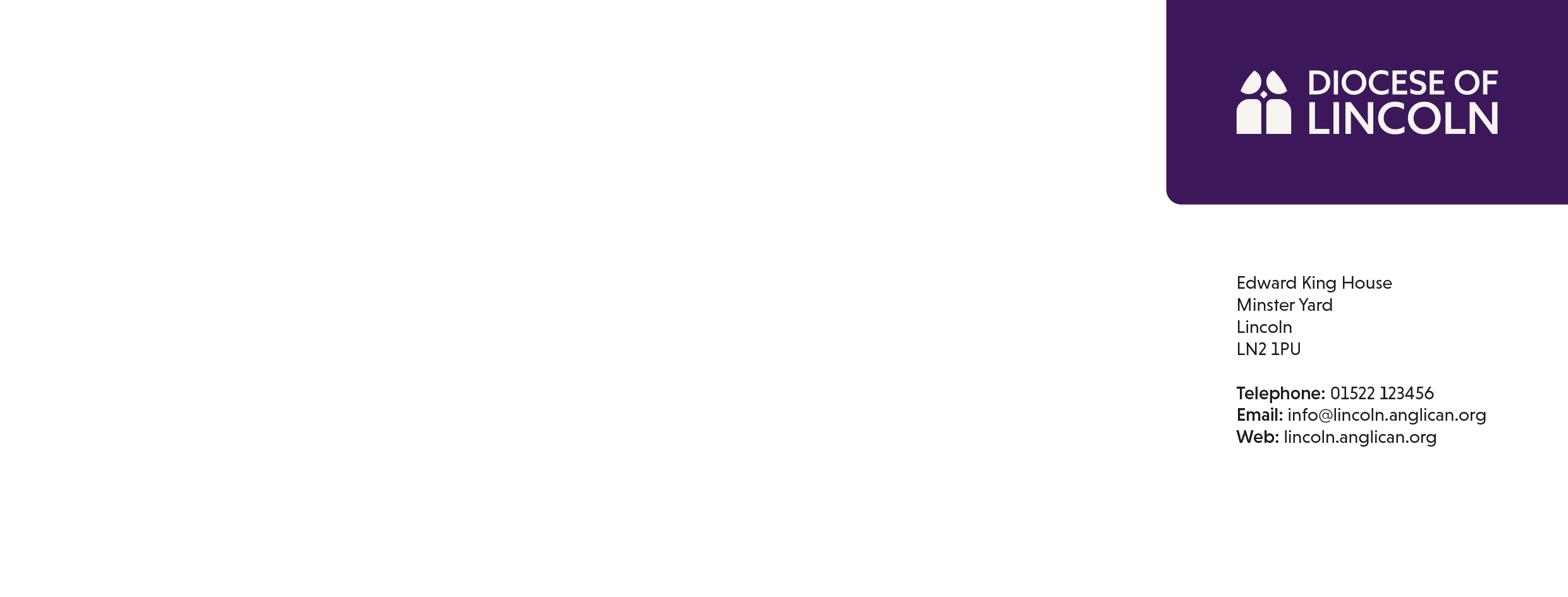 The items in Green type are sectors of Lincolnshire life. Each sector will receive a notification that they are being prayed for – please pray for the sector in general and any specific organisations close to youSharing in Prayer – Queries relating to this prayer diary may be directed by email to collegeofsthugh@lincoln.anglican.orgCopies of Furthering Holiness – The Diocesan Supplement to Common Worship, commemorating the saints of the Diocese of Lincoln – are available upon request.Wednesday 1stPhilip and James, Apostles Animal Care* Horncastle and Bolingbroke LMPPartnership Dean: The Revd Canon Chris LilleyRural Deans: The Revd Fran Jeffries and The Revd Mark HoldenLay Chairs: Mr Bill Rose and Mrs Judith ParkinClergy Housing CommitteeAssets CommitteeThe Diocese of Central Ecuador – The Episcopal Church Thursday 2ndAthanasius, Bishop of Alexandria, Teacher of the Faith, 373Armed ForcesChurch Schools in Horncastle and Bolingbroke LMP:  Mareham-le-Fen, Stickney, Stickney William Lovell, Bardney, Coningsby St Michael`s, Tattershall Holy Trinity, Woodhall Spa St Andrew`s, Scamblesby, Halton Holegate, Partney and Kirkby-on-BainDiocesan Advisory CommitteeThe Diocese of Edinburgh – The Scottish Episcopal ChurchFriday 3rd    Charity sectorThe Wragby Group – The Revd Mark HoldenThe Diocese of Edmonton – The Anglican Church of CanadaSaturday 4th English Saints and Martyrs of the Reformation EraCommerce & RetailThe Asterby GroupThe Diocese of Saint Edmundsbury and Ipswich – The Church of EnglandSunday 5thConstruction IndustryAs the Father has loved me, so I have loved you; abide in my love.  John 15:9Igreja Episcopal Anglicana do BrasilMonday 6thEnergy industryBardney The Diocese of Egba – The Church of Nigeria (Anglican Communion)Tuesday 7thFarmingThe Hemingby GroupThe Diocese of Egba-West – The Diocese of Nigeria (Anglican Communion)Wednesday 8thJulian of Norwich, Spiritual Writer, c.1317FinanceThe Horncastle Group – The Rev Canon Charles Patrick and The Revd Lynne Hawkins Bishop’s StaffThe Diocese of Egbu – The Church of Nigeria (Anglican Communion)Thursday 9th  Fire ServicesThe Woodhall Spa GroupThe Diocese of Egypt – The Episcopal / Anglican Province of Alexandria Friday 10thFishing industryThe Bain Valley GroupThe Diocese of Eha-Amufu – The Church of Nigeria (Anglican Communion) Saturday 11th Healthcare ServicesThe Fen and Hill Group – The Revd Andrew Roberts and The Revd Kathy Bush  The Diocese of Ekiti – The Church of Nigeria (Anglican Communion)Sunday 12thHighwaysHoly Father, protect them in your name that you have given me, so that they may be one, as we are one.  John 17:11bThe Anglican Church of BurundiMonday 13th HorticultureThe South Ormsby GroupThe Diocese of Ekiti Kwara – The Church of Nigeria (Anglican Communion)Tuesday 14thMatthias the ApostleHospices  Benefice of Bolingbroke Deanery – The Revd Fran Jeffries and The Revd Judith Simons Stow and Lindsey AMPCThe Diocese of Ekiti Oke – The Church of Nigeria (Anglican Communion)Wednesday 15th  HospitalityCanon Paul Thompson – Director of EducationThe Diocese of Ekiti West – The Church of Nigeria (Anglican Communion) Thursday 16thCaroline Chisholm, Social Reformer 1877Judiciary & Legal Services Lynsey Norris – Assistant Director of Education The Diocese of Eldoret – The Anglican Church of KenyaFriday 17thLeisure and Sports ActivitiesPeter Tomlinson – DBE Finance and Operations Manager The Diocese of Port Elizabeth – The Anglican Church of Southern AfricaSaturday 18th Lincolnshire Community and Voluntary Service (LCVS) Gillian Georgiou – RE and SIAMS Advisor The Diocese of El-Obeid – Province of the Episcopal Church of SudanSunday 19th Dunstan, Archbishop of Canterbury, Restorer of Monastic Lift, 988Local Authorities All of them were filled with the Holy Spirit and began to speak in other languages, as the Spirit gave them ability.  Acts 2:4The Anglican Church of CanadaMonday 20th Alcuin of York, Deacon, Abbot of Tours, 804MPs and Local Councillors (District & Parish)June Richardson – School Effectiveness Advisor The Diocese of Ely – The Church of EnglandTuesday 21st Helena, Protector of the Holy Places, 330Musicians and those in the ArtsSusan Edgar – Governance and Compliance Lead Business Planning CommitteeBoston AMPCThe Diocese of Embu – The Anglican Church of KenyaWednesday 22nd Nature Conservation       Tracy Smith – Diocesan Board of Education Administrator Audit and Governance Committee The Diocese of Enugu – The Church of Nigeria (Anglican Communion)Thursday 23rdPolice and Fire ServicesEllen Cross – Diocesan Board of Education Administrator Search and Nominations CommitteeThe Diocese of Enugu North – The Church of Nigeria (Anglican Communion)Friday 24th John and Charles Wesley, Evangelists, Hymn Writers, 1791 and 1788Press/media	South Boston LMPLay Chair: Mr Chris LadnerThe Diocese of Esan – The Church of Nigeria (Anglican Communion)Saturday 25thThe Venerable Bede, Monk at Jarrow, Scholar, Historian, 735Aldhelm, Bishop of Sherborne, 709PrisonsChurch Schools in South Boston LMP: Sutterton Fourfields, Swineshead St Mary`s, Boston St Nicholas and Boston Saint Thomas`The Diocese of Eswatini – The Anglican Church of Southern AfricaSunday 26th Augustine, first Archbishop of Canterbury, 605John Calvin, Reformer, 1564Philip Neri, Founder of the Oratorians, Spiritual Guide, 1595Social ServicesGod did not send the Son into the world to condemn the world, but in order that the world might be saved through him.  John 3:17The Church of the Province of Central AfricaMonday 27thTourismBoston – The Revd Sall Clifton The Diocese of Etche – The Church of Nigeria (Anglican Communion)Tuesday 28th Lanfranc, Prior of Le Bec, Archbishop of Canterbury, Scholar, 1089Universities and CollegesWyberton – The Revd Canon Sudharshan Sarvananthan The Diocese of Etsako – The Church of Nigeria (Anglican Communion) Wednesday 29thYoung Peoples Uniformed OrganisationsFramptonThe Diocese of in Europe – The Church of EnglandThursday 30thJosephine Butler, Social Reformer, 1906Joan of Arc, Visionary, 1431Apolo Kivebulaya, Priest, Evangelist in Central Africa, 1933Youth and Children’s workThe Haven Group – The Revd Sue Hentley The Convocation of Episcopal Churches in Europe – The Episcopal ChurchFriday 31st The Visit of the Blessed Virgin Mary to ElizabethKirton in Holland with Algarkirk and FosdykeThe Diocese of Evo – The Church of Nigeria (Anglican Communion)